PROPOZÍCIE
ADRIM Nemčiansky beh
8. ročník
Bodované podujatie Marathon BB Tour 2020
Bodované podujatie Marathon BB miniTour 2020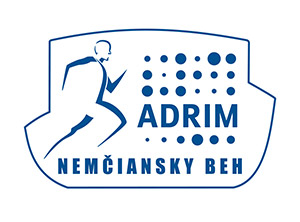 
Všeobecné informácie:

Organizátor: Marathon Banska Bystrica, s.r.o., ON-POINT o.z., www.marathonbbtour.sk 
info@marathonbb.com
Generálny partner: ADRIM, s.r.o.
Hlavný partner: Obec NemceMiesto konania:		Obec Nemce, Banská Bystrica, Slovensko
Dátum Konania:		1.5.2020, PIATOK

Registrácia:			on-line do 29.4.2020, STREDA, na www.marathonbbtour.sk
				osobne v ŠTVRTOK 30.4.2020, Europa SC, Banská Bystrica od 16:00 do 18:30
				osobne 1.5.2020 od 8:00 do 9:30 v miestnosti priamo na OÚ Nemce

Registrácia na maratón:		Počas registrácie na ADRIM Nemčiansky beh bude v štvrtok 30.4.2020
				prebiehať aj registrácia na Banskobystrický maratón za zvýhodnené ceny.
 				Možná len platba v hotovosti priamo na mieste registrácie.Prezentácia, 
vyzdvihnutie čísiel:		osobne vo štvrtok 30.4.2020, Europa SC, Banská Bystrica od 16:00 do 18:30
				osobne 1.5.2020 od 8:00 do 9:30 v miestnosti priamo na OÚ Nemce
Upozornenie: 			Presun štartovného na inú osobu je možný najneskôr 30.4.2020 osobne
				na prezentácii v Europa SC. V deň pretekov už presun nie je možný.

Klub verných:			Do tohto klubu patrí 22 účastníkov, ktorí boli zatiaľ na všetkých ročníkoch
 				ADRIM Nemčianskeho behu. Títo účastníci budú štartovať so špeciálnym číslom.
 				Zoznam účastníkov v Klube verných je na stránke www.marathonbbtour.skMeranie časov:			časy budú merané pomocou čipov, bez elektronického čipu nemôže 							byť výkon ohodnotený a zapísaný
Šatne a úschovňa:		Možnosť prezlečenia a uloženia vecí bude v miestnosti priamo na OÚ
				Nemce. Šatňa bude strážená a veci budú vydané iba po preukázaní sa
				štartovým číslom.
WC:				V priestoroch štartu a cieľa budú mobilné WC
Zdravotná služba:		V priestore štartu a cieľa, ako aj rozmiestení po celej dĺžke trate.
Poistenie:			Všetci účastníci sú povinní zabezpečiť si individuálne zdravotné
				poistenie. Organizátor nepreberá zodpovednosť za škody na majetku
				alebo na zdraví súvisiace s cestou, pobytom a s účasťou pretekárov 
				na podujatí. Každý účastník štartuje na vlastnú zodpovednosť.
Výsledky:			Vyhlásenie výsledkov a dekorovanie víťazov bude o 11:45. Výhercov 
				bude dekorovať starosta obce Nemce. Oficiálne výsledky	
				budú dostupné po skončení podujatia a na internetovej stránke
				www.marathonbb.com, pretekári budú zoradení podľa času od 
				štartového výstrelu po prekročenie cieľa
Žrebovanie o ceny:		Žrebovanie o hodnotné ceny bude o 12:15 ihneď po vyhlásení
				výsledkov. Do žrebovania sú zaradení všetci účastníci všetkých behov
				okrem Behu Chrústov, spolu aj so všetkými dobrovoľníkmi a občanmi
				Nemiec, ktorí pomohli pri organizácii pretekov
Kultúrny program:		Folklórne skupiny naživo na pódiu

Beh Chrústov
Beh na 200m

Trať:				200m – krátky rovný úsek po asfaltovej ceste 100 od štartu a späť
				Beh je určený pre deti predškolského veku do 5 rokov vrátane (roč. 2020-2015).
				Deti, ktoré v priebehu roka 2020 dovŕšia vek 6 rokov (roč. 2014 a menej)  
				spadajú do vyššej vekovej kategórie a behu chrústov sa zúčastniť nemôžu.

Štart:				8:45 – štart dievčat
				9:00 – štart chlapcov

Registrácia:			osobne 1.5.2020 od 7:00 do 8:45 v budove OÚ

Kategórie:			bez kategórií, je možné bežať / kráčať najmenším v sprievode
				rodičov, je možné dieťa niesť bez nároku na víťazstvo

Štartovné:			0 € 
Odmeny:			Pamätné štartové číslo
				Pamätná medaila po prebehnutí cieľom
				Účastnícky diplom, darčeky od partnerov
				Sladká zdravá odmena
Beh na 1 000m
Bodovaná kategória Marathon BB miniTour 2020:

Trať:				1 000m – jednoduchý okruh obcou. Štart a cieľ je priamo
				pri OÚ Nemce, asfaltová cesta.
				Táto trať je určená výlučne pre deti od 6 do 12 rokov (roč. 2014-2008).	  					Pri všetkých účastníkoch je potrebný podpísaný súhlas oprávneného zástupcu.
				Mladší ani starší účastníci sa behu zúčastniť nemôžu.

Štart:				9:20 

Kategórie:			P – Chlapci od 6 do 7 rokov vrátane (rok narodenia 2013 a 2014)
				R – Dievčatá od 6 do 7 rokov vrátane (rok narodenia 2013 a 2014)
				S – Chlapci od 8 do 10 rokov vrátane (rok narodenia 2010 až 2012)
				T – Dievčatá od 8 do 10 rokov vrátane (rok narodenia 2010 až 2012)
 				U – Chlapci od 11 do 12 rokov vrátane (rok narodenia 2008 až 2009)
				V – Dievčatá od 11 do 12 rokov vrátane (rok narodenia 2008 až 2009)

Štartovné:			5 € prevodom do 29.4.2020
				10 € osobne 30.4.2020, Europa SC, 1.5.2020 OU Nemce
				
Upozornenie: 			Zaplatené štartovné sa späť nevracia ani nepresúva na ďalší ročník!

Štartovné zahŕňa:		Pamätné štartové číslo s nevratným čipom s grafikou podujatia
				Pamätná medaila po dobehnutí do cieľa
				Meranie času a medzičasov
				Šatne na prezlečenie a uschovanie osobných vecí
 				Zdravotná služba na trati a v cieli
 				Občerstvenie v cieli a cieľový servis
 				Jedlo
 				On-line výsledková listina
 				možnosť vyhrať exkluzívne ceny v záverečnom žrebovaní

Odmeny:			Prvé tri dievčatá a prví traja chlapci vo všetkých kategóriách
				získajú diplom a vecné ceny od partnerov.


Beh Nemčanov
Beh na 1 000m

Trať:				1 000m – okruh po obecných asfaltových komunikáciách
				s minimálnym prevýšením, 
				štartovať môžu iba účastníci s trvalým pobytom v Obci Nemce.

Štart:				1.5.2020 o 9:40, OÚ Nemce
Cieľ:				OÚ NemceRegistrácia:			iba osobne 1.5.2020 od 7:00 do 9:30 v budove OÚ

Vek:				bez obmedzenia

Kategórie:			L – Muži bez rozdielu veku
				M – Ženy bez rozdielu veku

Štartovné:			3 € osobne v deň podujatia 1.5.2020
Upozornenie: 			Zaplatené štartovné sa späť nevracia ani nepresúva na ďalší ročník!

Štartovné zahŕňa:		Pamätné štartové číslo s nevratným čipom s grafikou podujatia
				Pamätná medaila po dobehnutí do cieľa
				Meranie času a medzičasov
				Šatne na prezlečenie a uschovanie osobných vecí
 				Zdravotná služba na trati a v cieli
 				Občerstvenie v cieli a cieľový servis
 				Jedlo
 				On-line výsledková listina
 				možnosť vyhrať exkluzívne ceny v záverečnom žrebovaní

Odmeny:			Prvé tri ženy a prví traja muži v absolútnom poradí
				získajú diplom a vecné ceny od partnerov.
Beh na 3 500m

Trať:				3 500m – krásny okruh so stúpaním v prvom km, potom
				pozvoľne klesá, poľná cesta, spevnený turistický chodník, lesná cesta.
				Táto trať je určená výlučne pre hobby bežcov, začínajúcich bežcov a deti od 13					do 15 rokov (roč. 2007-2005). Pri účastníkoch do 15 rokov 
				vrátane je potrebný podpísaný súhlas oprávneného zástupcu.
				Žiadame výkonnostných bežcov, aby si vybrali inú trať.

Štart:				10:15 

Maximálny účastnícky limit:	300 účastníkov

Kategórie:			F – Chlapci od 13 do 15 rokov vrátane(rok narodenia 2005 a 2009)
				G – Dievčatá od 13 do 15 rokov vrátane (rok narodenia 2005 a 2009)
				H – Muži do 39 rokov vrátane(rok narodenia 1981 až 2004)
				I – Ženy do 39 rokov vrátane(rok narodenia 1981 až 2004)
				J – Muži od 40 rokov (rok narodenia 1980 a starší)
				K – Ženy od 40 rokov (rok narodenia 1980 a staršie)

Štartovné:			10 € do 17 rokov vrátane prevodom do 29.4.2020 (rok narodenia 2003 a mladší)
 				13 € od 18 rokov prevodom do 29.4.2020 (rok narodenia 2002 a starší)
 				15 € do 17 rokov vrátane osobne 30.4.2020, Europa SC, 1.5.2020 OU Nemce
				20 € od 18 rokov osobne 30.4.2020, Europa SC, 1.5.2020 OU Nemce
				
Upozornenie: 			Zaplatené štartovné sa späť nevracia ani nepresúva na ďalší ročník!

Štartovné zahŕňa:		Pamätné štartové číslo s nevratným čipom s grafikou podujatia
				Pamätná medaila po dobehnutí do cieľa
				Meranie času a medzičasov
				Šatne na prezlečenie a uschovanie osobných vecí
 				Zdravotná služba na trati a v cieli
 				Občerstvenie v cieli a cieľový servis
 				Jedlo
 				On-line výsledková listina
 				možnosť vyhrať exkluzívne ceny v záverečnom žrebovaní

Odmeny:			Prvé tri ženy a prví traja muži vo všetkých kategóriách
				získajú diplom a vecné ceny od partnerov.


Beh na 9 700m
Bodovaná kategória Marathon BB Tour 2020:

Trať:				9 700m – krásny okruh so súvislým stúpaním v prvých 4km, potom
				pozvoľne klesá. Štart a cieľ je priamo pri OÚ Nemce, poľná cesta,
				spevnený turistický chodník, lesná cesta
				
Štart:				10:10 

Maximálny účastnícky limit:	550 účastníkov

Vek:				od 16 rokov

Občerstvovacia stanica:		voda a ionty po stúpaní na 4200m, voda a ionty na 8000m

Kategórie muži:			A – Muži do 29 rokov vrátane (rok narodenia 1991 a mladší)
				B – Muži do 39 rokov vrátane (rok narodenia 1981 až 1990)
				C – Muži do 49 rokov vrátane (rok narodenia 1971 až 1980)
				D – Muži do 59 rokov vrátane (rok narodenia 1961 až 1970)
				E – Muži od 60 rokov (rok narodenia 1960 a starší)
Kategórie ženy:			A – Ženy do 29 rokov vrátane (rok narodenia 1991 a mladšie)
				B – Ženy do 39 rokov vrátane (rok narodenia 1981 až 1990)
				C – Ženy do 49 rokov vrátane (rok narodenia 1971 až 1980)
				D – Ženy do 59 rokov vrátane (rok narodenia 1961 až 1970)
				E – Ženy od 60 rokov (rok narodenia 1960 a staršie)

Štartovné:			13 € prevodom do 29.4.2020
				20 € osobne 30.4.2020, Europa SC, 1.5.2020 OU Nemce
				
Upozornenie: 			Zaplatené štartovné sa späť nevracia ani nepresúva na ďalší ročník!

Štartovné zahŕňa:		Pamätné štartové číslo s nevratným čipom s grafikou podujatia
				Pamätná medaila po dobehnutí do cieľa
				Meranie času a medzičasov
				Šatne na prezlečenie a uschovanie osobných vecí
 				Zdravotná služba na trati a v cieli
 				Občerstvenie na trati
 				Občerstvenie v cieli a cieľový servis
 				Jedlo
 				možnosť vyhrať exkluzívne ceny v záverečnom žrebovaní

Odmeny:			Prví traja muži a prvé tri ženy v každej kategórií získajú vecné ceny.
				Prví traja muži a prvé tri ženy v absolútnom poradí získajú finančné ceny:
				1. miesto – 50 EUR
				2. miesto – 40 EUR 
				3. miesto – 30 EUR
	
Prekonanie traťového
rekordu:			Finančná odmena za prekonanie traťového rekordu:
 				50 EUR	
 				35:38 Dušan Krajčovič (2017)
 				41:34 Iveta Furáková (2019)		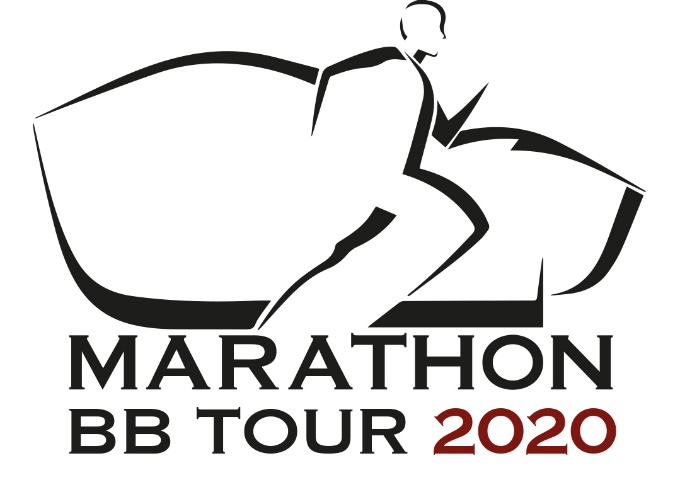 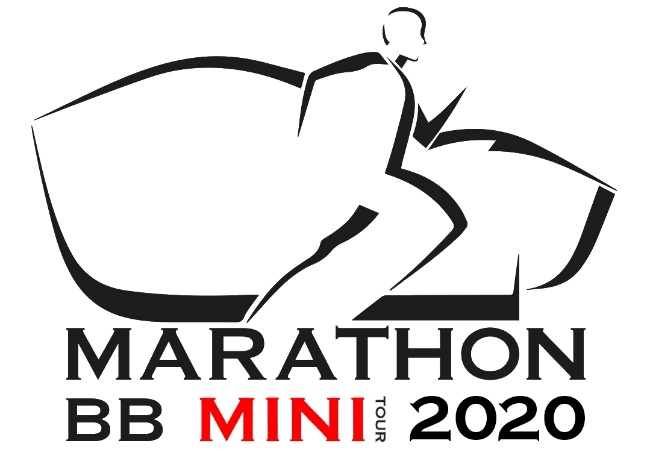 www.marathonbbtour.sk